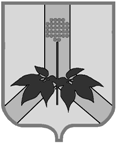 УПРАВЛЕНИЕ ФИНАНСОВ АДМИНИСТРАЦИИДАЛЬНЕРЕЧЕНСКОГО МУНИЦИПАЛЬНОГО РАЙОНАПРИКАЗО внесении изменений в состав закрепленных за главным администратором доходов бюджета Дальнереченского муниципального района кодов классификации доходов бюджета Дальнереченского муниципального района         На основании статьи 20 Бюджетного кодекса Российской Федерации, приказа Министерства финансов Российской Федерации от 08 июня 2020 года №99н «Об утверждении кодов (перечней кодов) бюджетной классификации Российской Федерации на 2021 год (на 2021 год и плановый период 2022 и 2023 годов)ПРИКАЗЫВАЮ:1.Закрепить за главным администратором доходов бюджета Дальнереченского муниципального района с кодом главы 003 «Муниципальное казенное учреждение «Управление народного образования» Дальнереченского муниципального района коды бюджетной классификации:2. Отделу по формированию и исполнению бюджета Управления финансов администрации Дальнереченского муниципального района в трехдневный срок со дня подписания приказа довести настоящий приказ до УФК по Приморскому краю, Муниципальному казенному учреждению «Управление народного образования» Дальнереченского муниципального района.3.Настоящий приказ вступает в силу со дня его подписания.Начальник управления финансов                                                      Г. В. Дронова17 июня  2021 года               г. Дальнереченск№450032 19 25228 05 0000 150Возврат остатков субсидий на оснащение объектов спортивной инфраструктуры спортивно-технологическим оборудованием из бюджетов муниципальных районов